ПРОЄКТ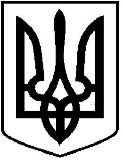       ЧОРТКІВСЬКА  МІСЬКА  РАДАСІМДЕСЯТ ЧЕТВЕРТА СЕСІЯ ВОСЬМОГО СКЛИКАННЯРІШЕННЯ26 липня 2023 року                                                                                           №___м. ЧортківПро надання дозволу Чортківській міській раді на розроблення технічних документацій із землеустрою щодо інвентаризації земельних ділянок, розташованих за межами населеного пункту с. Біла Чортківського району Тернопільської області	З метою формування земельних ділянок,  занесення  інформації про них до Державного земельного кадастру, встановлення їхніх меж, розмірів, правового статусу, визначення земельних угідь, кількісних та якісних характеристик земель, необхідних для ведення Державного земельного кадастру,відповідно до статей 12, 83, пунктів 24, 27 розділу Х Земельного кодексу України, статті 57 Закону України «Про землеустрій», Постанови Кабінету Міністрів України «Про затвердження Порядку проведення інвентаризації земель та визнання такими, що втратили чинність, деяких постанов Кабінету Міністрів України» від 05 червня 2019 року № 476, керуючись пунктом 34 частини першої статті 26, частиною першою статті 59 Закону України «Про місцеве самоврядування в Україні», міська радаВИРІШИЛА:1.Надати дозвіл Чортківській міській раді на розроблення технічних документацій із землеустрою щодо інвентаризації земельних ділянок комунальної власності сільськогосподарського призначення:1.1.Технічної документації із землеустрою щодо інвентаризації земельної ділянки орієнтовною площею – 2,0000 га, розташованої за межами населеного пункту с. Біла Чортківського району Тернопільської області.1.2.Технічної документації із землеустрою щодо інвентаризації земельної ділянки орієнтовною площею – 3,4000 га, розташованої за межами населеного пункту с. Біла Чортківського району Тернопільської області.2.Технічні документації із землеустрою щодо інвентаризації земельних ділянок подати для розгляду та затвердження у встановленому законодавством порядку.3.Контроль за виконанням рішення покласти на постійну комісію міської ради з питань містобудування, земельних відносин та екології.Міський голова                                                               Володимир ШМАТЬКОЗазуляк А.І.Дзинда Я. П.Гурин В. М.Грицак А. В.Фаріон М. С.___________